Anleitung zum Schreiben der Buchstaben  FA  /  دستورالعمل نوشتن حروف	A 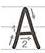 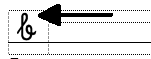 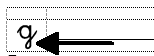 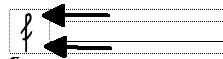 Fahre zuerst den Buchstaben mit dem Schreibstift nachابتدا نامه را با خودکار ردیابی کنیدdann schreibe den Buchstaben in die Zeile darunter, so oft er Platz hatسپس نامه را هر چند بار که برای آن خالی است در خط زیر بنویسید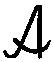 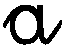  beachte:توجه داشته باشید   Manche Buchstaben haben eine Oberlänge:برخی حروف صعودی دارند:Manche Buchstaben haben eine Unterlänge:برخی از حروف نزول دارند:Manche Buchstaben haben beides:برخی حروف هر دو را دارند: